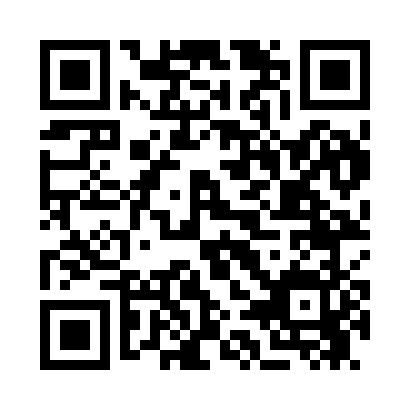 Prayer times for Chippewa City, Minnesota, USAMon 1 Jul 2024 - Wed 31 Jul 2024High Latitude Method: Angle Based RulePrayer Calculation Method: Islamic Society of North AmericaAsar Calculation Method: ShafiPrayer times provided by https://www.salahtimes.comDateDayFajrSunriseDhuhrAsrMaghribIsha1Mon3:065:071:055:209:0311:042Tue3:075:081:055:209:0311:043Wed3:075:091:065:209:0211:044Thu3:075:091:065:209:0211:045Fri3:085:101:065:209:0211:046Sat3:085:111:065:209:0111:047Sun3:095:121:065:209:0111:038Mon3:095:121:065:209:0011:039Tue3:105:131:075:198:5911:0310Wed3:105:141:075:198:5911:0311Thu3:115:151:075:198:5811:0212Fri3:115:161:075:198:5711:0213Sat3:135:171:075:198:5711:0014Sun3:155:181:075:198:5610:5915Mon3:175:191:075:198:5510:5716Tue3:185:201:075:188:5410:5517Wed3:205:211:075:188:5310:5418Thu3:225:221:085:188:5210:5219Fri3:245:231:085:188:5110:5020Sat3:265:241:085:178:5010:4821Sun3:285:261:085:178:4910:4622Mon3:305:271:085:178:4810:4423Tue3:325:281:085:168:4710:4224Wed3:345:291:085:168:4610:4025Thu3:365:301:085:158:4510:3826Fri3:385:321:085:158:4310:3627Sat3:405:331:085:148:4210:3428Sun3:425:341:085:148:4110:3229Mon3:445:351:085:138:3910:3030Tue3:465:371:085:138:3810:2831Wed3:485:381:085:128:3710:26